   Parafia pw. Matki Bożej Nieustającej Pomocy w Szydłowie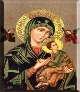              NR KONTA :  09 1240 3695 1111 0010 2892 46 33                        Tel. 6074422745 Niedziela Wielkanocy 01.05.20211. Nabożeństwa majowe w kościele parafialnym w tygodniu z wystawieniem       Najświętszego Sakramentu po Mszy Świętej    2.Jutro Uroczystość Królowej Polski :Msze jak w niedzielę ,bez 13:153.Dzisiaj zmiana tajemnic różańcowych4.W sobotę odwiedzę chorych5. Msze święte w Szydłowie:       Poniedziałek 12:15 +Ks. Krzysztof Oleszkiewicz /24 gr/      Wtorek 18:00 +Mieczysław Ptaszyński 62 r śm.     Środa 18:00 + Ks. Krzysztof /26 gr/     Czwartek 18:00 + Ks. Krzysztof /27gr/     Piątek  18:00 +Sławomir Wiśniewski /popogrzebowa/     Sobota  9:00  Żywy Różaniec                         17:00 +Andrzej Giżycki, Stanisława i Stanisław Podedworny     Niedziela 12:15 +Stanisław Kosiński /imieninowa/                       13:15 + Ks. Krzysztof Oleszkiewicz /30 gr/zakończenie    6. W maju w  niedziele dodatkowa msza w Szydłowie o 13:15 8.Bardzo dziękujemy za przygotowanie kościoła do liturgii  Państwu: Kułak ,Kaszczuk,    Drzycimscy9.Na następny tydzień bardzo proszę rodziny :Mirr, Błoch, Patynowska   10.Gość Niedzielny   11.Wszystkim  składam serdeczne życzenia Bożego błogosławieństwa                                                                                                                  Ks. Proboszcz